STRATEGIC PRIORITIES 2024/25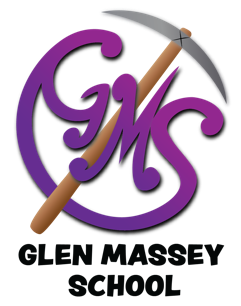 OUR VISION – 	Poipoia te kakano kia puawai,Nuture the seed and it will blossom.OUR MISSION – 	Within a caring, supportive and collaborative learning community we are committed to growing great people.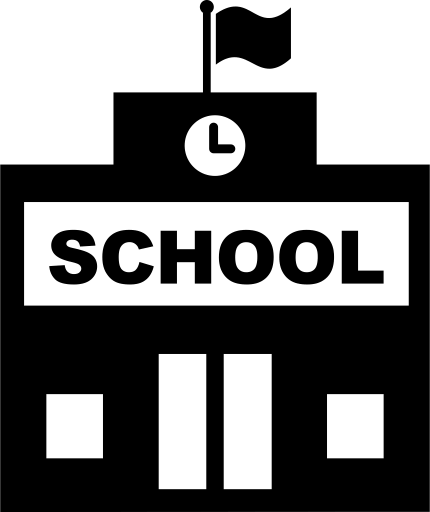 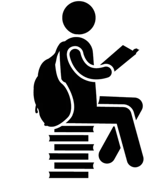 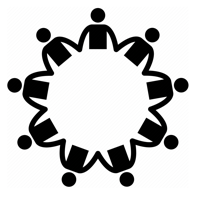 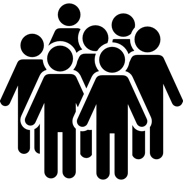 STRATEGIC GOAL 1 – Tauira (Students)All Tauira have opportunities to succeed.STRATEGIC GOAL 2 – Kaiako (Staff)Create a common understanding of effective pedagogy schoolwide.STRATEGIC GOAL 3 – Kura (School)Kaiako and Tauira are able to realise their potential within a safe and inclusive environment.STRATEGIC GOAL 4 – Hapori (Community)Collaboration.TAUIRA (STUDENTS)KAIAKO (STAFF)KURA (SCHOOL)HAPORI (COMMUNITY)GOALSAll tauira have opportunities to succeed.Create a common understanding of effective pedagogy schoolwide.Kaiako and tauira are able to realise their potential within a safe and inclusive environment.CollaborationPRIORITIESStudent AchievementResourcingEffective PedagogyCoaching and MentoringCulturally Responsive PracticeWell Being/School ValuesSchool EnvironmentStakeholder EngagementVALUESRESPECTON TO ITCOURAGEKINDNESSStrategic ObjectivesLinks to National Educational Priorities (NELP)2024/25 Impact(The big picture…)An effective, engaging and authentic local curriculum is developed that ensures every learner gains sound foundation skills in literacy and numeracy, te reo Māori and tikanga Māori, and learning that will be relevant to students today and in the future. (NELP 4,7)Curriculum review/refreshRefreshed curriculum plans and associated programmes are put together and starting to be introduced.Effective teaching and learning resources are provided to reduce barriers to learning for all, including those with learning support needs, and to promote sound foundation skills and te reo Māori and tikanga Māori. (NELP 3,5)Teaching and learning resources are reviewed for effectiveness and value to learning.Quality learning time is maximised as our learning support system supports the needs of our students who need it.Review and refine planning, assessment and reporting practices. (NELP 3)Board reportingReporting on student progress and achievement to the board is effective and monitored.Strategic Objectives2024/25 ImpactResearch and implement the principles of effective pedagogy while embedding what we know works. (NELP 6)Agreed pedagogy is implemented school-wide and supports improved achievement and current proven best practice.Implement an effective coaching model to further support and strengthen teachers capacity. (NELP 6)Strong internal coaching and mentoring process is embedded.Develop teacher release space to meet increased teacher release.Strengthen culturally responsive and inclusive practice. (NELP 3,5)Tauira have an enhanced sense of identity and belonging and they can identify their strengths.Te Reo and tikanga are increasingly normalised.Strategic Objectives2024/25 ImpactWellbeing for all Kaiako and Tauira is a priority and their environment will be safe, inclusive and free from racism, discrimination and bullying. (NELP 1, 2)Active school values programme and well-being programme is embedded across the school.Recognition of workplace pressures/needs and enhancement of workplace practices to support staff well-being.Continued upgrade and maintenance of school environment. (NELP 2)Development of learning spaces/resources for staff and students.Development of outdoor spaces.Development/upgrade of pool facility.Strategic Objectives2024/25 ImpactAll stakeholders will have high aspirations for every learner/tauira, and that these are supported through strong partnerships with whanau, hāpu and iwi in relation to learning and belonging. (NELP 1,2)Iwi and hapu are participants in decision making to best support our tauira’s learning journey.Whānau and hapori are actively involved in supporting tauira.Our Kura will be a safe and inclusive environment for all and our school community (hapori) is engaged and reflected in our culture, systems and processes. (NELP 1,2)Real time communications and stronger integration/transparency with parents in tauira’s learning journey.